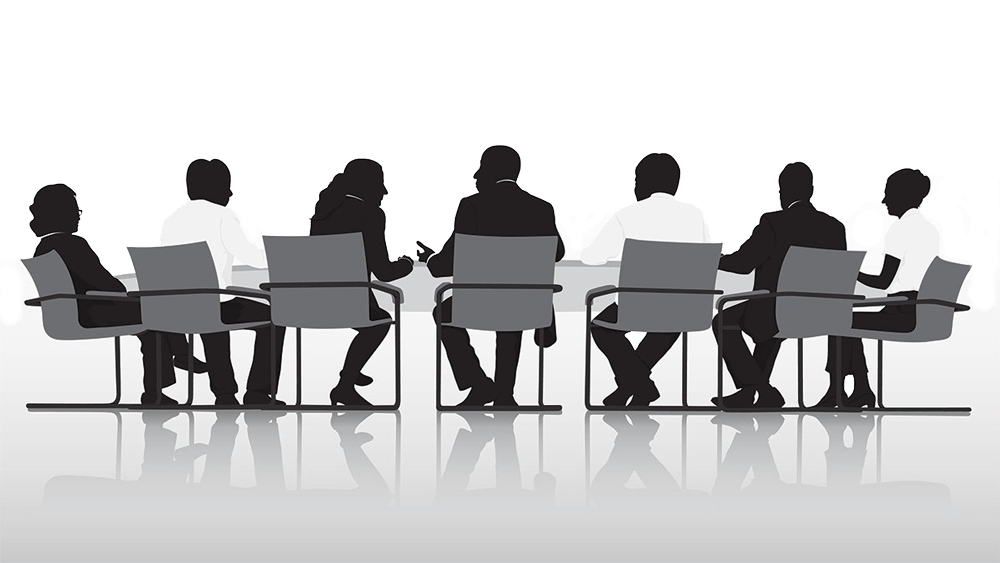 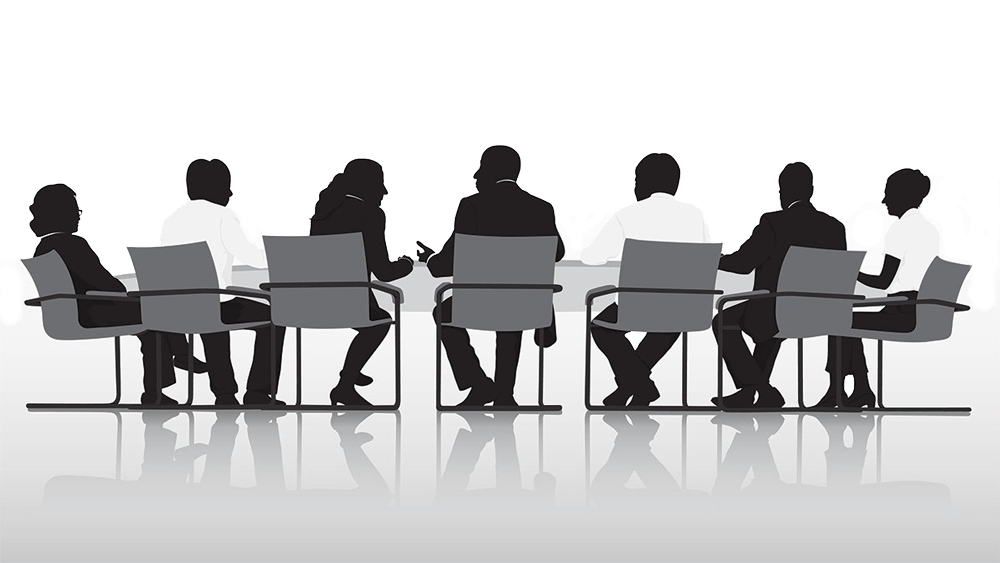 COUNCIL MEETING OF TUESDAY, APRIL 18, 20231.  Pledge of Allegiance2.  Call meeting to order at 7:00 p.m.3.  Minutes4.  Visitors        a.  Lisa Dillon, Mannington Main Street		1.  Activities5.  Public hearing on levy rates & approval6.  Old Business	a.  Pool Project7.  New Business	a.  Code Enforcement Officer	b.  Jones bequeathment	c.  Roy Michael Drive8.  Department Reports9.  Outstanding Bills10.  Adjournment         NEXT COUNCIL MEETING WILL BE ON MONDAY, MAY 1